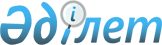 Қарағанды қаласының 2011-2013 жылдарға арналған бюджеті туралы
					
			Мерзімі біткен
			
			
		
					Қарағанды қалалық мәслихатының IV шақырылған XLIII сессиясының 2010 жылғы 23 желтоқсандағы N 442 шешімі. Қарағанды қаласының Әділет басқармасында 2010 жылғы 27 желтоқсанда N 8-1-121 тіркелді. Қолданылу мерзімінің өтуіне байланысты өз әрекетін тоқтатты      2008 жылғы 4 желтоқсандағы Қазақстан Республикасының Бюджет кодексіне, "Қазақстан Республикасындағы жергілікті мемлекеттік басқару және өзін-өзі басқару туралы" Қазақстан Республикасының 2001 жылғы 23 қаңтардағы Заңына сәйкес, Қарағанды қалалық мәслихаты ШЕШІМ ЕТТІ:

      1. Қаланың 2011 - 2013 жылдарға арналған, оның ішінде 2011 жылға арналған бюджет тиісінше 1, 2 және 3 қосымшаларға сәйкес келесі көлемдерде бекітілсін:

      1) кірістер – 34 121 904 мың теңге; оның ішінде:

      cалықтық түсімдер бойынша - 17 626 524 мың теңге;

      cалықтық емес түсімдер бойынша – 110 410 мың теңге;

      негізгі капиталды сатудан түсетін түсімдері бойынша – 1 520 609 мың теңге;

      трансферттер түсімдері бойынша – 14 864 361 мың теңге;

      2) шығындар – 36 810 956 мың теңге;

      3) қаржылық активтерімен операциялар бойынша сальдо – 153 500 мың теңге;

      4) бюджет тапшылығы – 2 842 552 мың теңге;

      5) бюджет тапшылығын қаржыландыру – 2 842 552 мың теңге; оның ішінде:

      қарыздар түсімі – 3 548 587 мың теңге;

      қарыздарды өтеу – 1 535 732 мың теңге;

      бюджет қаражатының пайдаланылатын қалдықтары – 829 697 мың теңге.

      Ескерту. 1 тармаққа өзгертулер енгізілді - Қарағанды қалалық мәслихатының 2011.03.30 N 483 (2011.01.01 бастап қолданысқа енгізіледі); 2011.05.11 N 497 (2011.01.01 бастап қолданысқа енгізіледі); 2011.08.10 N 556 (2011.01.01 бастап қолданысқа енгізіледі); 2011.10.05 N 586 (2011.01.01 бастап қолданысқа енгізіледі); 2011.11.07 N 598 (2011.01.01 бастап қолданысқа енгізіледі); 2011.12.02 N 604 (2011.01.01 бастап қолданысқа енгізіледі) шешімдерімен.

      2. Қазақстан Республикасының 2008 жылғы 4 желтоқсандағы Бюджет кодексінің 52 бабының 1 тармағына сәйкес Қарағанды облыстық мәслихатының 2010 жылғы 13 желтоқсандағы ХХX сессиясының "2011-2013 жылдарға арналған облыстық бюджет туралы" N 359 шешімімен Қарағанды қаласының бюджетіне аударымдардың нормативтері келесі мөлшерде бекітілген:

      жеке табыс салығы бойынша – 50 пайыз;

      әлеуметтік салық бойынша – 50 пайыз.

      3. 2011 жылға арналған қала бюджеті түсімдерінің құрамында облыстық бюджеттен 1 972 168 мың теңге сомасындағы субвенциялар қарастырылғаны ескерілсін.

      4. 2010 жылға арналған қала бюджетінің түсімдері мен шығындарының құрамында облыстық бюджеттен нысаналы трансферттер мен бюджеттік несиелер 4 қосымшаға сәйкес қарастырылғаны ескерілсін.

      5. 2011 жылға арналған Қарағанды қаласының Қазыбек би атындағы ауданының және Октябрь ауданының бюджеттік бағдарламалары 5 қосымшаға сәйкес бекітілсін.

      6. Қарағанды қаласы әкімдігінің 2011 жылға арналған резерві 357 760 мың теңге сомасында бекітілсін.

      Ескерту. 6 тармақ жаңа редакцияда - Қарағанды қалалық мәслихатының 2011.03.30 N 483 (2011.01.01 бастап қолданысқа енгізіледі) шешімімен.

      7. 2011 жылға арналған қала бюджетінің атқарылу барысында секвестрге жатпайтын бюджеттік бағдарламалар тізбесі 6 қосымшаға сәйкес бекітілсін.

      8. 2011 жылға арналған қала бюджетінің атқарылу барысында жалақы төлеуге кететін шығындардың секвестрге жатпайтыны белгіленсін.

      9. Осы шешім 2011 жылғы 1 қаңтардан бастап қолданысқа енгізіледі.

 Қарағанды қаласының 2011 жылға арналған бюджеті      Ескерту. 1-қосымша жаңа редакцияда - Қарағанды қалалық мәслихатының 2011.12.02 N 604 (2011.01.01 бастап қолданысқа енгізіледі) шешімімен.

 Қарағанды қаласының 2012 жылға арналған бюджеті Қарағанды қаласының 2013 жылға арналған бюджеті 2011 жылға арналған қала бюджетінің түсімдері мен шығыстары құрамында ескерілген облыстық бюджеттен нысаналы трансферттер және бюджеттік несиелер      Ескерту. 4-қосымша жаңа редакцияда - Қарағанды қалалық мәслихатының 2011.12.02 N 604 (2011.01.01 бастап қолданысқа енгізіледі) шешімімен.

 Қарағанды қаласының Қазыбек би атындағы және Октябрь аудандарының 2011 жылға арналған бюджеттік бағдарламалары      Ескерту. 5-қосымша жаңа редакцияда - Қарағанды қалалық мәслихатының 2011.12.02 N 604 (2011.01.01 бастап қолданысқа енгізіледі) шешімімен.

 Қаланың 2011 жылға арналған бюджетін атқару процесінде секвестрлеуге жатпайтын бюджеттік бағдарламалар тізбесі
					© 2012. Қазақстан Республикасы Әділет министрлігінің «Қазақстан Республикасының Заңнама және құқықтық ақпарат институты» ШЖҚ РМК
				IV шақырылған Қарағанды

қалалық мәслихатының

ХLIII сессия төрағасы

Ш. Осин

Қарағанды қалалық

мәслихатының хатшысы

Қ. Бексұлтанов

Қарағанды қалалық мәслихатының
2010 жылғы 23 желтоқсандағы
XLIII сессиясының N 442 шешіміне
1 қосымшаСанаты

Санаты

Санаты

Санаты

Сома, мың теңге

Сыныбы

Сыныбы

Сыныбы

Сома, мың теңге

Ішкі сыныбы

Ішкі сыныбы

Сома, мың теңге

Атауы

Сома, мың теңге

1

2

3

4

5

1. Кірістер

34121904

1

Салықтық түсімдер

17626524

01

Табыс салығы

6202050

2

Жеке табыс салығы

6202050

03

Әлеуметтiк салық

4013901

1

Әлеуметтік салық

4013901

04

Меншiкке салынатын салықтар

3363235

1

Мүлiкке салынатын салықтар

1577030

3

Жер салығы

794338

4

Көлiк құралдарына салынатын салық

991867

05

Тауарларға, жұмыстарға және қызметтерге салынатын iшкi салықтар

3510514

2

Акциздер

2803480

3

Табиғи және басқа да ресурстарды пайдаланғаны үшiн түсетiн түсiмдер

310999

4

Кәсiпкерлiк және кәсiби қызметтi жүргiзгенi үшiн алынатын алымдар

320343

5

Ойын бизнесіне салық

75692

07

Басқа да салықтар

2

1

Басқа да салықтар

2

08

Заңдық мәнді іс-әрекеттерді жасағаны және (немесе) оған уәкілеттігі бар мемлекеттік органдар немесе лауазымды адамдар құжаттар бергені үшін алынатын міндетті төлемдер

536822

1

Мемлекеттік баж

536822

2

Салықтық емес түсiмдер

110410

01

Мемлекеттік меншіктен түсетін кірістер

49312

1

Мемлекеттік кәсiпорындардың таза кірiсi бөлігінің түсімдері

6620

5

Мемлекет меншiгіндегі мүлiктi жалға беруден түсетін

42692

02

Мемлекеттік бюджеттен қаржыландырылатын мемлекеттік мекемелердің тауарларды (жұмыстарды, қызметтерді) өткізуінен түсетін түсімдер

14330

1

Мемлекеттік бюджеттен қаржыландырылатын мемлекеттік мекемелердің тауарларды (жұмыстарды, қызметтерді) өткізуінен түсетін түсімдер

14330

03

Мемлекеттік бюджеттен қаржыландырылатын мемлекеттік мекемелер ұйымдастыратын мемлекеттік сатып алуды өткізуден түсетін ақша түсімдері

5013

1

Мемлекеттік бюджеттен қаржыландырылатын мемлекеттік мекемелер ұйымдастыратын мемлекеттік сатып алуды өткізуден түсетін ақша түсімдері

5013

06

Басқа да салықтық емес түсiмдер

41755

1

Басқа да салықтық емес түсiмдер

41755

3

Негізгі капиталды сатудан түсетін түсімдер

1520609

01

Мемлекеттік мекемелерге бекітілген мемлекеттік мүлікті

1203050

1

Мемлекеттік мекемелерге бекітілген мемлекеттік мүлікті

1203050

03

Жердi және материалдық емес активтердi сату

317559

1

Жерді сату

276924

2

Материалдық емес активтерді сату

40635

4

Трансферттердің түсімдері

14864361

02

Мемлекеттік басқарудың жоғары тұрған органдарынан түсетін трансферттер

14864361

2

Облыстық бюджеттен түсетін трансферттер

14864361

Функционалдық топ

Функционалдық топ

Функционалдық топ

Функционалдық топ

Функционалдық топ

Сома, мың теңге

Кіші функция

Кіші функция

Кіші функция

Кіші функция

Сома, мың теңге

Бюджеттік бағдарламалардың әкiмшiсi

Бюджеттік бағдарламалардың әкiмшiсi

Бюджеттік бағдарламалардың әкiмшiсi

Сома, мың теңге

Бағдарлама

Бағдарлама

Сома, мың теңге

Атауы

Сома, мың теңге

1

2

3

4

5

6

II. Шығындар

36810956

01

Жалпы сипаттағы мемлекеттiк қызметтер

492026

1

Мемлекеттiк басқарудың жалпы функцияларын орындайтын өкiлдi, атқарушы және басқа органдар

385460

112

Аудан (облыстық маңызы бар қала) мәслихатының аппараты

51291

001

Аудан (облыстық маңызы бар қала) мәслихатының қызметін қамтамасыз ету жөніндегі қызметтер

50828

003

Мемлекеттік органдардың күрделі шығыстары

463

122

Аудан (облыстық маңызы бар қала) әкімінің аппараты

168462

001

Аудан (облыстық маңызы бар қала) әкімінің қызметін қамтамасыз ету жөніндегі қызметтер

142782

003

Мемлекеттік органдардың күрделі шығыстары

25680

123

Қаладағы аудан, аудандық маңызы бар қала, кент, ауыл (село), ауылдық (селолық) округ әкімінің аппараты

165707

001

Қаладағы аудан, аудандық маңызы бар қаланың, кент, ауыл (село), ауылдық (селолық) округ әкімінің қызметін қамтамасыз ету жөніндегі қызметтер

165257

024

Ақпараттық жүйелер құру

450

2

Қаржылық қызмет

67854

452

Ауданның (облыстық маңызы бар қаланың) қаржы бөлімі

67854

001

Аудандық бюджетті орындау және коммуналдық меншікті (облыстық маңызы бар қала) саласындағы мемлекеттік саясатты іске асыру жөніндегі қызметтер

38129

003

Салық салу мақсатында мүлікті бағалауды жүргізу

11520

011

Коммуналдық меншікке түскен мүлікті есепке алу, сақтау, бағалау және сату

18205

5

Жоспарлау және статистикалық қызмет

38712

453

Ауданның (облыстық маңызы бар қаланың) экономика және бюджеттік жоспарлау бөлімі

38712

001

Экономикалық саясатты, мемлекеттік жоспарлау жүйесін қалыптастыру және дамыту және ауданды (облыстық маңызы бар қаланы) басқару саласындағы мемлекеттік саясатты іске асыру жөніндегі қызметтер

38657

004

Мемлекеттік органдардың күрделі шығыстары

55

02

Қорғаныс

12572

1

Әскери мұқтаждар

12572

122

Аудан (облыстық маңызы бар қала) әкімінің аппараты

12572

005

Жалпыға бірдей әскери міндетті атқару шеңберіндегі іс-шаралар

12572

03

Қоғамдық тәртіп, қауіпсіздік, құқықтық, сот, қылмыстық-атқару қызметі

177876

1

Құқық қорғау қызметi

177876

458

Ауданның (облыстық маңызы бар қаланың) тұрғын үй-коммуналдық шаруашылығы, жолаушылар көлігі және автомобиль жолдары бөлімі

177876

021

Елдi мекендерде жол жүрісі қауiпсiздiгін қамтамасыз ету

177876

04

Бiлiм беру

11302342

1

Мектепке дейiнгi тәрбие және оқыту

2089018

464

Ауданның (облыстық маңызы бар қаланың) білім бөлімі

2089018

009

Мектепке дейінгі тәрбие ұйымдарының қызметін қамтамасыз ету

1991022

021

Мектеп мұғалімдеріне және мектепке дейінгі ұйымдардың тәрбиешілеріне біліктілік санаты үшін қосымша ақы көлемін ұлғайту

97996

2

Бастауыш, негізгі орта және жалпы орта білім беру

9030024

464

Ауданның (облыстық маңызы бар қаланың) білім бөлімі

9030024

003

Жалпы білім беру

8388560

006

Балаларға қосымша білім беру

641464

9

Бiлiм беру саласындағы өзге де қызметтер

183300

464

Ауданның (облыстық маңызы бар қаланың) білім бөлімі

183300

001

Жергілікті деңгейде білім беру саласындағы мемлекеттік саясатты іске асыру жөніндегі қызметтер

31497

005

Ауданның (облыстық маңызы бар қаланың) мемлекеттік білім беру мекемелер үшін оқулықтар мен оқу-әдiстемелiк кешендерді сатып алу және жеткізу

64233

007

Аудандық (қалалық) ауқымдағы мектеп олимпиадаларын және мектептен тыс іс-шараларды өткiзу

520

015

Жетім баланы (жетім балаларды) және ата-аналарының қамқорынсыз қалған баланы (балаларды) күтіп-ұстауға асыраушыларына ай сайынғы ақшалай қаражат төлемдері

87050

05

Денсаулық сақтау

9360

2

Халықтың денсаулығын қорғау

9360

464

Ауданның (облыстық маңызы бар қаланың) білім бөлімі

9360

014

Қазақстан Республикасы Денсаулық сақтау саласын дамытудың 2011-2015 жылдарға арналған "Саламатты Қазақстан" мемлекеттік бағдарламасы шеңберінде іс-шаралар өткізу

9360

06

Әлеуметтiк көмек және әлеуметтiк қамсыздандыру

2311053

2

Әлеуметтiк көмек

2238657

451

Ауданның (облыстық маңызы бар қаланың) жұмыспен қамту және әлеуметтік бағдарламалар бөлімі

1534308

002

Еңбекпен қамту бағдарламасы

127872

005

Мемлекеттік атаулы әлеуметтік көмек 

59160

006

Тұрғын үй көмегі

38031

007

Жергілікті өкілетті органдардың шешімі бойынша мұқтаж азаматтардың жекелеген топтарына әлеуметтік көмек

590591

008

Ішкі әскерлер мен мерзімді қызметтегі әскери қызметкерлерді әлеуметтік қолдау

3901

010

Үйден тәрбиеленіп оқытылатын мүгедек балаларды материалдық қамтамасыз ету

4679

013

Белгіленген тұрғылықты жері жоқ тұлғаларды әлеуметтік бейімдеу

28783

014

Мұқтаж азаматтарға үйде әлеуметтiк көмек көрсету

204964

016

18 жасқа дейінгі балаларға мемлекеттік жәрдемақылар

16901

017

Мүгедектерді оңалту жеке бағдарламасына сәйкес, мұқтаж мүгедектерді міндетті гигиеналық құралдарымен қамтамасыз етуге және ымдау тілі мамандарының, жеке көмекшілердің қызмет көрсету

424710

023

Жұмыспен қамту орталықтарының қызметін қамтамасыз ету

34716

464

Ауданның (облыстық маңызы бар қаланың) білім бөлімі

704349

008

Жергілікті өкілді органдардың шешімі бойынша білім беру ұйымдарының күндізгі оқу нысанында оқитындар мен тәрбиеленушілерді қоғамдық көлікте (таксиден басқа) жеңілдікпен жол жүру түрінде әлеуметтік қолдау

704349

9

Әлеуметтiк көмек және әлеуметтiк қамтамасыз ету салаларындағы өзге де қызметтер

72396

451

Ауданның (облыстық маңызы бар қаланың) жұмыспен қамту және әлеуметтік бағдарламалар бөлімі

72396

001

Жергілікті деңгейде халық үшін әлеуметтік бағдарламаларды жұмыспен қамтуды қамтамасыз етуді іске асыру саласындағы мемлекеттік саясатты іске асыру жөніндегі қызметтер

67794

011

Жәрдемақыларды және басқа да әлеуметтік төлемдерді есептеу, төлеу мен жеткізу бойынша қызметтерге ақы төлеу

4602

07

Тұрғын үй-коммуналдық шаруашылық

14350959

1

Тұрғын үй шаруашылығы

6536510

458

Ауданның (облыстық маңызы бар қаланың) тұрғын үй-коммуналдық шаруашылығы, жолаушылар көлігі және автомобиль жолдары бөлімі

4486

003

Мемлекеттік тұрғын үй қорының сақталуын ұйымдастыру

4486

467

Ауданның (облыстық маңызы бар қаланың) құрылыс бөлімі

6532024

003

Мемлекеттік коммуналдық тұрғын үй қорының тұрғын үй құрылысы және (немесе) сатып алу

269665

004

Инженерлік коммуникациялық инфрақұрылымды дамыту, жайластыру және (немесе) сатып алу

1301239

019

Тұрғын үй салу

4640924

022

Жұмыспен қамту 2020 бағдарламасы шеңберінде инженерлік коммуникациялық инфрақұрылымдардың дамуы

320196

2

Коммуналдық шаруашылық

4571690

458

Ауданның (облыстық маңызы бар қаланың) тұрғын үй-коммуналдық шаруашылығы, жолаушылар көлігі және автомобиль жолдары бөлімі

2389861

012

Сумен жабдықтау және су бөлу жүйесінің қызмет етуі

410100

026

Ауданның (облыстық маңызы бар қаланың) коммуналдық меншігіндегі жылу жүйелерін қолдануды ұйымдастыру

1979761

467

Ауданның (облыстық маңызы бар қаланың) құрылыс бөлімі

2181829

005

Коммуналдық шаруашылығын дамыту

269614

006

Сумен жабдықтау жүйесін дамыту

1912215

3

Елді-мекендерді көркейту

3242759

123

Қаладағы аудан, аудандық маңызы бар қала, кент, ауыл (село), ауылдық (селолық) округ әкімінің аппараты

2286148

009

Елді мекендердің санитариясын қамтамасыз ету

17220

010

Жерлеу орындарын күтіп-ұстау және туысы жоқ адамдарды жерлеу

2840

011

Елді мекендерді абаттандыру мен көгалдандыру

2266088

458

Ауданның (облыстық маңызы бар қаланың) тұрғын үй-коммуналдық шаруашылығы, жолаушылар көлігі және автомобиль жолдары бөлімі

956611

015

Елдi мекендердегі көшелердi жарықтандыру

644961

018

Елдi мекендердi абаттандыру және көгалдандыру

311650

08

Мәдениет, спорт, туризм және ақпараттық кеңістiк

1951482

1

Мәдениет саласындағы қызмет

1702165

455

Ауданның (облыстық маңызы бар қаланың) мәдениет және тілдерді дамыту бөлімі

1702165

003

Мәдени-демалыс жұмысын қолдау

1608362

005

Зоопарктер мен дендропарктердiң жұмыс iстеуiн қамтамасыз ету

93803

2

Спорт

28046

465

Ауданның (облыстық маңызы бар қаланың) Дене шынықтыру және спорт бөлімі

28046

006

Аудандық (облыстық маңызы бар қалалық) деңгейде спорттық жарыстар өткiзу

22626

007

Әртүрлi спорт түрлерi бойынша аудан (облыстық маңызы бар қала) құрама командаларының мүшелерiн дайындау және олардың облыстық спорт жарыстарына қатысуы

5420

3

Ақпараттық кеңiстiк

140228

455

Ауданның (облыстық маңызы бар қаланың) мәдениет және тілдерді дамыту бөлімі

125391

006

Аудандық (қалалық) кiтапханалардың жұмыс iстеуi

121801

007

Мемлекеттік тілді және Қазақстан халықтарының басқа да тілдерін дамыту

3590

456

Ауданның (облыстық маңызы бар қаланың) ішкі саясат бөлімі

14837

002

Газеттер мен журналдар арқылы мемлекеттік ақпараттық саясат жүргізу жөніндегі қызметтер

6102

005

Телерадио хабарларын тарату арқылы мемлекеттік ақпараттық саясатты жүргізу жөніндегі қызметтер

8735

9

Мәдениет, спорт, туризм және ақпараттық кеңiстiктi ұйымдастыру жөнiндегi өзге де қызметтер

81043

455

Ауданның (облыстық маңызы бар қаланың) мәдениет және тілдерді дамыту бөлімі

10203

001

Жергілікті деңгейде тілдерді және мәдениетті дамыту саласындағы мемлекеттік саясатты іске асыру жөніндегі қызметтер

10203

456

Ауданның (облыстық маңызы бар қаланың) ішкі саясат бөлімі

63132

001

Жергілікті деңгейде ақпарат, мемлекеттілікті нығайту және азаматтардың әлеуметтік сенімділігін қалыптастыру саласында мемлекеттік саясатты іске асыру жөніндегі қызметтер

12176

003

Жастар саясаты саласындағы өңірлік бағдарламаларды iске асыру

50956

465

Ауданның (облыстық маңызы бар қаланың) Дене шынықтыру және спорт бөлімі

7708

001

Жергілікті деңгейде дене шынықтыру және спорт саласындағы мемлекеттік саясатты іске асыру жөніндегі қызметтер

7569

004

Мемлекеттік органдардың күрделі шығыстары

139

09

Отын-энергетика кешенi және жер қойнауын пайдалану

2487641

9

Отын-энергетика кешені және жер қойнауын пайдалану саласындағы өзге де қызметтер

2487641

467

Ауданның (облыстық маңызы бар қаланың) құрылыс бөлімі

2487641

009

Жылу-энергетикалық жүйені дамыту

2487641

10

Ауыл, су, орман, балық шаруашылығы, ерекше қорғалатын табиғи аумақтар, қоршаған ортаны және жануарлар дүниесін қорғау, жер қатынастары

53428

1

Ауыл шаруашылығы

20995

474

Ауданның (облыстық маңызы бар қаланың) ауыл шаруашылығы және ветеринария бөлімі

20995

001

Жергілікті деңгейде ауыл шаруашылығы және ветеринария саласындағы мемлекеттік саясатты іске асыру жөніндегі қызметтер

10266

005

Мал көмінділерінің (биотермиялық шұңқырлардың) жұмыс істеуін қамтамасыз ету

10729

6

Жер қатынастары

31195

463

Ауданның (облыстық маңызы бар қаланың) жер қатынастары бөлімі

31195

001

Аудан (облыстық маңызы бар қала) аумағында жер қатынастарын реттеу саласындағы мемлекеттік саясатты іске асыру жөніндегі қызметтер

30195

004

Жердi аймақтарға бөлу жөнiндегi жұмыстарды ұйымдастыру

1000

9

Ауыл, су, орман, балық шаруашылығы және қоршаған ортаны қорғау мен жер қатынастары саласындағы өзге де қызметтер

1238

474

Ауданның (облыстық маңызы бар қаланың) ауыл шаруашылығы және ветеринария бөлімі

1238

013

Эпизоотияға қарсы іс-шаралар жүргізу

1238

11

Өнеркәсіп, сәулет, қала құрылысы және құрылыс қызметі

210100

2

Сәулет, қала құрылысы және құрылыс қызметі

210100

467

Ауданның (облыстық маңызы бар қаланың) құрылыс бөлімі

17676

001

Жергілікті деңгейде құрылыс саласындағы мемлекеттік саясатты іске асыру жөніндегі қызметтер

17676

468

Ауданның (облыстық маңызы бар қаланың) сәулет және қала құрылысы бөлімі

192424

001

Жергілікті деңгейде сәулет және қала құрылысы саласындағы мемлекеттік саясатты іске асыру жөніндегі қызметтер

18177

002

Ақпараттық жүйелер құру

96173

003

Ауданның қала құрылысы даму аумағын және елді мекендердің бас жоспарлары схемаларын әзірлеу

78074

12

Көлiк және коммуникация

3002300

1

Автомобиль көлiгi

2953337

458

Ауданның (облыстық маңызы бар қаланың) тұрғын үй-коммуналдық шаруашылығы, жолаушылар көлігі және автомобиль жолдары бөлімі

2953337

022

Көлік инфрақұрылымын дамыту

429971

023

Автомобиль жолдарының жұмыс істеуін қамтамасыз ету

2523366

9

Көлiк және коммуникациялар саласындағы өзге де қызметтер

48963

458

Ауданның (облыстық маңызы бар қаланың) тұрғын үй-коммуналдық шаруашылығы, жолаушылар көлігі және автомобиль жолдары бөлімі

48963

024

Кентiшiлiк (қалаiшiлiк) және ауданiшiлiк қоғамдық жолаушылар тасымалдарын ұйымдастыру

48963

13

Басқалар

446745

3

Кәсiпкерлiк қызметтi қолдау және бәсекелестікті қорғау

11630

469

Ауданның (облыстық маңызы бар қаланың) кәсіпкерлік бөлімі

11630

001

Жергілікті деңгейде кәсіпкерлік пен өнеркәсіпті дамыту саласындағы мемлекеттік саясатты іске асыру жөніндегі қызметтер

11558

004

Мемлекеттік органдардың күрделі шығыстары

72

9

Басқалар

435115

451

Ауданның (облыстық маңызы бар қаланың) жұмыспен қамту және әлеуметтік бағдарламалар бөлімі

23400

022

"Бизнестің жол картасы - 2020" бағдарламасы шеңберінде жеке кәсіпкерлікті қолдау

23400

452

Ауданның (облыстық маңызы бар қаланың) қаржы бөлімі

352760

012

Ауданның (облыстық маңызы бар қаланың) жергілікті атқарушы органының резерві 

352760

458

Ауданның (облыстық маңызы бар қаланың) тұрғын үй-коммуналдық шаруашылығы, жолаушылар көлігі және автомобиль жолдары бөлімі

58955

001

Жергілікті деңгейде тұрғын үй-коммуналдық шаруашылығы, жолаушылар көлігі және автомобиль жолдары саласындағы мемлекеттік саясатты іске асыру жөніндегі қызметтер

58955

14

Борышқа қызмет көрсету

110

1

Борышқа қызмет көрсету

110

452

Ауданның (облыстық маңызы бар қаланың) қаржы бөлімі

110

013

Жергілікті атқарушы органдардың облыстық бюджеттен қарыздар бойынша сыйақылар мен өзге де төлемдерді төлеу бойынша борышына қызмет көрсету

110

15

Трансферттер

2962

1

Трансферттер

2962

452

Ауданның (облыстық маңызы бар қаланың) қаржы бөлімі

2962

006

Нысаналы пайдаланылмаған (толық пайдаланылмаған) трансферттерді қайтару

1872

016

Нысаналы мақсатқа сай пайдаланылмаған нысаналы трансферттерді қайтару

1090

IV. Қаржы активтерімен жасалатын операциялар бойынша сальдо

153500

Қаржы активтерiн сатып алу

153500

13

Басқалар

153500

9

Басқалар

153500

452

Ауданның (облыстық маңызы бар қаланың) қаржы бөлімі

153500

014

Заңды тұлғалардың жарғылық капиталын қалыптастыру немесе ұлғайту

153500

Атауы

Сома (мың теңге)

V. Бюджет тапшылығы (профициті)

-2842552

VІ. Бюджет тапшылығын қаржыландыру (профицитін пайдалану)

2842552

Қарағанды қалалық мәслихатының
2010 жылғы 23 желтоқсандағы
XLIII сессиясының N 442 шешіміне
2 қосымшаСанаты

Санаты

Санаты

Санаты

Сома, мың теңге

Сыныбы

Сыныбы

Сыныбы

Сома, мың теңге

Ішкі сыныбы

Ішкі сыныбы

Сома, мың теңге

Атауы

Сома, мың теңге

1

2

3

4

5

1. Кірістер

22487748

1

Салықтық түсімдер

18539959

01

Табыс салығы

6679304

2

Жеке табыс салығы

6679304

03

Әлеуметтiк салық

4390550

1

Әлеуметтік салық

4390550

04

Меншiкке салынатын салықтар

3702837

1

Мүлiкке салынатын салықтар

1661761

3

Жер салығы

904983

4

Көлiк құралдарына салынатын салық

1136093

05

Тауарларға, жұмыстарға және қызметтерге салынатын iшкi салықтар

3212992

2

Акциздер

2402789

3

Табиғи және басқа да ресурстарды пайдаланғаны үшiн түсетiн түсiмдер

388566

4

Кәсiпкерлiк және кәсiби қызметтi жүргiзгенi үшiн алынатын алымдар

312185

5

Ойын бизнесіне салық

109452

08

Заңдық мәнді іс-әрекеттерді жасағаны және (немесе) оған уәкілеттігі бар мемлекеттік органдар немесе лауазымды адамдар құжаттар бергені үшін алынатын міндетті төлемдер

554276

1

Мемлекеттік баж

554276

2

Салықтық емес түсiмдер

98587

01

Мемлекеттік меншіктен түсетін кірістер

54674

1

Мемлекеттік кәсiпорындардың таза кірiсi бөлігінің түсімдері

6520

4

Мемлекеттік меншіктегі заңды тұлғаларға қатысу үлесіне кірістер

2388

5

Мемлекет меншiгіндегі мүлiктi жалға беруден түсетін кірістер

45766

02

Мемлекеттік бюджеттен қаржыландырылатын мемлекеттік мекемелердің тауарларды (жұмыстарды, қызметтерді) өткізуінен түсетін түсімдер

12300

1

Мемлекеттік бюджеттен қаржыландырылатын мемлекеттік мекемелердің тауарларды (жұмыстарды, қызметтерді) өткізуінен түсетін түсімдер

12300

06

Басқа да салықтық емес түсiмдер

31613

1

Басқа да салықтық емес түсiмдер

31613

3

Негізгі капиталды сатудан түсетін түсімдер

1817984

01

Мемлекеттік мекемелерге бекітілген мемлекеттік мүлікті сату

1485566

1

Мемлекеттік мекемелерге бекітілген мемлекеттік мүлікті сату

1485566

03

Жердi және материалдық емес активтердi сату

332418

1

Жерді сату

293219

2

Материалдық емес активтерді сату

39199

4

Трансферттердің түсімдері

2031218

02

Мемлекеттік басқарудың жоғары тұрған органдарынан түсетін трансферттер

2031218

2

Облыстық бюджеттен түсетін трансферттер

2031218

Функционалдық топ

Функционалдық топ

Функционалдық топ

Функционалдық топ

Функционалдық топ

Сома, мың теңге

Кіші функция

Кіші функция

Кіші функция

Кіші функция

Сома, мың теңге

Бюджеттік бағдарламалардың әкiмшiсi

Бюджеттік бағдарламалардың әкiмшiсi

Бюджеттік бағдарламалардың әкiмшiсi

Сома, мың теңге

Бағдарлама

Бағдарлама

Сома, мың теңге

Атауы

Сома, мың теңге

1

2

3

4

5

6

II. Шығындар

21575622

01

Жалпы сипаттағы мемлекеттiк қызметтер

494303

1

Мемлекеттiк басқарудың жалпы функцияларын орындайтын өкiлдi, атқарушы және басқа органдар

379564

112

Аудан (облыстық маңызы бар қала) мәслихатының аппараты

56051

001

Аудан (облыстық маңызы бар қала) мәслихатының қызметін қамтамасыз ету жөніндегі қызметтер

56051

122

Аудан (облыстық маңызы бар қала) әкімінің аппараты

149228

001

Аудан (облыстық маңызы бар қала) әкімінің қызметін қамтамасыз ету жөніндегі қызметтер

149228

123

Қаладағы аудан, аудандық маңызы бар қала, кент, ауыл (село), ауылдық (селолық) округ әкімінің аппараты

174285

001

Қаладағы аудан, аудандық маңызы бар қаланың, кент, ауыл (село), ауылдық (селолық) округ әкімінің қызметін қамтамасыз ету жөніндегі қызметтер

174285

2

Қаржылық қызмет

79684

452

Ауданның (облыстық маңызы бар қаланың) қаржы бөлімі

79684

001

Аудандық бюджетті орындау және коммуналдық меншікті (облыстық маңызы бар қала) саласындағы мемлекеттік саясатты іске асыру жөніндегі қызметтер

36893

003

Салық салу мақсатында мүлікті бағалауды жүргізу

5225

011

Коммуналдық меншікке түскен мүлікті есепке алу, сақтау, бағалау және сату

37566

5

Жоспарлау және статистикалық қызмет

35055

453

Ауданның (облыстық маңызы бар қаланың) экономика және бюджеттік жоспарлау бөлімі

35055

001

Экономикалық саясатты, мемлекеттік жоспарлау жүйесін қалыптастыру және дамыту және ауданды (облыстық маңызы бар қаланы) басқару саласындағы мемлекеттік саясатты іске асыру жөніндегі қызметтер

35055

02

Қорғаныс

13105

1

Әскери мұқтаждар

13105

122

Аудан (облыстық маңызы бар қала) әкімінің аппараты

13105

005

Жалпыға бірдей әскери міндетті атқару шеңберіндегі іс-шаралар

13105

03

Қоғамдық тәртіп, қауіпсіздік, құқықтық, сот, қылмыстық-атқару қызметі

147406

1

Құқық қорғау қызметi

147406

458

Ауданның (облыстық маңызы бар қаланың) тұрғын үй-коммуналдық шаруашылығы, жолаушылар көлігі және автомобиль жолдары бөлімі

147406

021

Елдi мекендерде жол жүрісі қауiпсiздiгін қамтамасыз ету

147406

04

Бiлiм беру

11765958

1

Мектепке дейiнгi тәрбие және оқыту

1775737

464

Ауданның (облыстық маңызы бар қаланың) білім бөлімі

1775737

009

Мектепке дейінгі тәрбие ұйымдарының қызметін қамтамасыз ету

1775737

2

Бастауыш, негізгі орта және жалпы орта білім беру

9518014

464

Ауданның (облыстық маңызы бар қаланың) білім бөлімі

9518014

003

Жалпы білім беру

8800455

006

Балаларға қосымша білім беру

717559

9

Бiлiм беру саласындағы өзге де қызметтер

472207

464

Ауданның (облыстық маңызы бар қаланың) білім бөлімі

104011

001

Жергілікті деңгейде білім беру саласындағы мемлекеттік саясатты іске асыру жөніндегі қызметтер

34692

005

Ауданның (облыстық маңызы бар қаланың) мемлекеттік білім беру мекемелер үшін оқулықтар мен оқу-әдiстемелiк кешендерді сатып алу және жеткізу

68763

007

Аудандық (қалалық) ауқымдағы мектеп олимпиадаларын және мектептен тыс іс-шараларды өткiзу

556

467

Ауданның (облыстық маңызы бар қаланың) құрылыс бөлімі

368196

037

Білім беру объектілерін салу және реконструкциялау

368196

06

Әлеуметтiк көмек және әлеуметтiк қамсыздандыру

2005529

2

Әлеуметтiк көмек

1924455

451

Ауданның (облыстық маңызы бар қаланың) жұмыспен қамту және әлеуметтік бағдарламалар бөлімі

1585365

002

Еңбекпен қамту бағдарламасы

129538

005

Мемлекеттік атаулы әлеуметтік көмек

76141

006

Тұрғын үй көмегі

49887

007

Жергілікті өкілетті органдардың шешімі бойынша мұқтаж азаматтардың жекелеген топтарына әлеуметтік көмек

634125

008

Ішкі әскерлер мен мерзімді қызметтегі әскери қызметкерлерді әлеуметтік қолдау

4175

010

Үйден тәрбиеленіп оқытылатын мүгедек балаларды материалдық қамтамасыз ету

5007

013

Белгіленген тұрғылықты жері жоқ тұлғаларды әлеуметтік бейімдеу

31913

014

Мұқтаж азаматтарға үйде әлеуметтiк көмек көрсету

151187

016

18 жасқа дейінгі балаларға мемлекеттік жәрдемақылар

25360

017

Мүгедектерді оңалту жеке бағдарламасына сәйкес, мұқтаж мүгедектерді міндетті гигиеналық құралдарымен қамтамасыз етуге және ымдау тілі мамандарының, жеке көмекшілердің қызмет көрсету

478032

464

Ауданның (облыстық маңызы бар қаланың) білім бөлімі

339090

008

Жергілікті өкілді органдардың шешімі бойынша білім беру ұйымдарының күндізгі оқу нысанында оқитындар мен тәрбиеленушілерді қоғамдық көлікте (таксиден басқа) жеңілдікпен жол жүру түрінде әлеуметтік қолдау

339090

9

Әлеуметтiк көмек және әлеуметтiк қамтамасыз ету салаларындағы өзге де қызметтер

81074

451

Ауданның (облыстық маңызы бар қаланың) жұмыспен қамту және әлеуметтік бағдарламалар бөлімі

81074

001

Жергілікті деңгейде халық үшін әлеуметтік бағдарламаларды жұмыспен қамтуды қамтамасыз етуді іске асыру саласындағы мемлекеттік саясатты іске асыру жөніндегі қызметтер

75231

011

Жәрдемақыларды және басқа да әлеуметтік төлемдерді есептеу, төлеу мен жеткізу бойынша қызметтерге ақы төлеу

5843

07

Тұрғын үй-коммуналдық шаруашылық

1204410

3

Елді-мекендерді көркейту

1204410

123

Қаладағы аудан, аудандық маңызы бар қала, кент, ауыл (село), ауылдық (селолық) округ әкімінің аппараты

819014

009

Елді мекендердің санитариясын қамтамасыз ету

12533

010

Жерлеу орындарын күтіп-ұстау және туысы жоқ адамдарды жерлеу

2502

011

Елді мекендерді абаттандыру мен көгалдандыру

803979

458

Ауданның (облыстық маңызы бар қаланың) тұрғын үй-коммуналдық шаруашылығы, жолаушылар көлігі және автомобиль жолдары бөлімі

385396

015

Елдi мекендердегі көшелердi жарықтандыру

385396

08

Мәдениет, спорт, туризм және ақпараттық кеңістiк

1141268

1

Мәдениет саласындағы қызмет

859462

455

Ауданның (облыстық маңызы бар қаланың) мәдениет және тілдерді дамыту бөлімі

859462

003

Мәдени-демалыс жұмысын қолдау

758098

005

Зоопарктер мен дендропарктердiң жұмыс iстеуiн қамтамасыз ету

101364

2

Спорт

29427

465

Ауданның (облыстық маңызы бар қаланың) Дене шынықтыру және спорт бөлімі

29427

006

Аудандық (облыстық маңызы бар қалалық) деңгейде спорттық жарыстар өткiзу

23627

007

Әртүрлi спорт түрлерi бойынша аудан (облыстық маңызы бар қала) құрама командаларының мүшелерiн дайындау және олардың облыстық спорт жарыстарына қатысуы

5800

3

Ақпараттық кеңiстiк

157503

455

Ауданның (облыстық маңызы бар қаланың) мәдениет және тілдерді дамыту бөлімі

141168

006

Аудандық (қалалық) кiтапханалардың жұмыс iстеуi

137327

007

Мемлекеттік тілді және Қазақстан халықтарының басқа да тілдерін дамыту

3841

456

Ауданның (облыстық маңызы бар қаланың) ішкі саясат бөлімі

16335

002

Газеттер мен журналдар арқылы мемлекеттік ақпараттық саясат жүргізу жөніндегі қызметтер

6795

005

Телерадио хабарларын тарату арқылы мемлекеттік ақпараттық саясатты жүргізу жөніндегі қызметтер

9540

9

Мәдениет, спорт, туризм және ақпараттық кеңiстiктi ұйымдастыру жөнiндегi өзге де қызметтер

94876

455

Ауданның (облыстық маңызы бар қаланың) мәдениет және тілдерді дамыту бөлімі

11296

001

Жергілікті деңгейде тілдерді және мәдениетті дамыту саласындағы мемлекеттік саясатты іске асыру жөніндегі қызметтер

11296

456

Ауданның (облыстық маңызы бар қаланың) ішкі саясат бөлімі

74698

001

Жергілікті деңгейде ақпарат, мемлекеттілікті нығайту және азаматтардың әлеуметтік сенімділігін қалыптастыру саласында мемлекеттік саясатты іске асыру жөніндегі қызметтер

12579

003

Жастар саясаты саласындағы өңірлік бағдарламаларды iске асыру

62119

465

Ауданның (облыстық маңызы бар қаланың) Дене шынықтыру және спорт бөлімі

8882

001

Жергілікті деңгейде дене шынықтыру және спорт саласындағы мемлекеттік саясатты іске асыру жөніндегі қызметтер

8882

10

Ауыл, су, орман, балық шаруашылығы, ерекше қорғалатын табиғи аумақтар, қоршаған ортаны және жануарлар дүниесін қорғау, жер қатынастары

74316

1

Ауыл шаруашылығы

26145

474

Ауданның (облыстық маңызы бар қаланың) ауыл шаруашылығы және ветеринария бөлімі

26145

001

Жергілікті деңгейде ауыл шаруашылығы және ветеринария саласындағы мемлекеттік саясатты іске асыру жөніндегі қызметтер

10842

005

Мал көмінділерінің (биотермиялық шұңқырлардың) жұмыс істеуін қамтамасыз ету

15303

6

Жер қатынастары

48171

463

Ауданның (облыстық маңызы бар қаланың) жер қатынастары бөлімі

48171

001

Аудан (облыстық маңызы бар қала) аумағында жер қатынастарын реттеу саласындағы мемлекеттік саясатты іске асыру жөніндегі қызметтер

33171

004

Жердi аймақтарға бөлу жөнiндегi жұмыстарды ұйымдастыру

15000

11

Өнеркәсіп, сәулет, қала құрылысы және құрылыс қызметі

140008

2

Сәулет, қала құрылысы және құрылыс қызметі

140008

467

Ауданның (облыстық маңызы бар қаланың) құрылыс бөлімі

21199

001

Жергілікті деңгейде құрылыс саласындағы мемлекеттік саясатты іске асыру жөніндегі қызметтер

21199

468

Ауданның (облыстық маңызы бар қаланың) сәулет және қала құрылысы бөлімі

118809

001

Жергілікті деңгейде сәулет және қала құрылысы саласындағы мемлекеттік саясатты іске асыру жөніндегі қызметтер

19294

003

Ауданның қала құрылысы даму аумағын және елді мекендердің бас жоспарлары схемаларын әзірлеу

99515

12

Көлiк және коммуникация

1068375

1

Автомобиль көлiгi

1068375

458

Ауданның (облыстық маңызы бар қаланың) тұрғын үй-коммуналдық шаруашылығы, жолаушылар көлігі және автомобиль жолдары бөлімі

1068375

023

Автомобиль жолдарының жұмыс істеуін қамтамасыз ету

1068375

13

Басқалар

3520944

3

Кәсiпкерлiк қызметтi қолдау және бәсекелестікті қорғау

11366

469

Ауданның (облыстық маңызы бар қаланың) кәсіпкерлік бөлімі

11366

001

Жергілікті деңгейде кәсіпкерлік пен өнеркәсіпті дамыту саласындағы мемлекеттік саясатты іске асыру жөніндегі қызметтер

11366

9

Басқалар

3509578

452

Ауданның (облыстық маңызы бар қаланың) қаржы бөлімі

409131

012

Ауданның (облыстық маңызы бар қаланың) жергілікті атқарушы органының резерві

409131

453

Ауданның (облыстық маңызы бар қаланың) экономика және бюджеттік жоспарлау бөлімі

3059962

007

Жаңа бастамаларға арналған шығыстар

3059962

458

Ауданның (облыстық маңызы бар қаланың) тұрғын үй-коммуналдық шаруашылығы, жолаушылар көлігі және автомобиль жолдары бөлімі

40485

001

Жергілікті деңгейде тұрғын үй-коммуналдық шаруашылығы, жолаушылар көлігі және автомобиль жолдары саласындағы мемлекеттік саясатты іске асыру жөніндегі қызметтер

40485

IV. Қаржы активтерімен жасалатын операциялар бойынша сальдо

62126

Қаржы активтерiн сатып алу

62126

13

Басқалар

62126

9

Басқалар

62126

452

Ауданның (облыстық маңызы бар қаланың) қаржы бөлімі

62126

014

Заңды тұлғалардың жарғылық капиталын қалыптастыру немесе ұлғайту

62126

Атауы

Сома (мың теңге)

V. Бюджет тапшылығы (профициті)

850000

VІ. Бюджет тапшылығын қаржыландыру (профицитін пайдалану)

-850000

Қарағанды қалалық мәслихатының
2010 жылғы 23 желтоқсандағы
XLIII сессиясының N 442 шешіміне
3 қосымшаСанаты

Санаты

Санаты

Санаты

Сома, мың теңге

Сыныбы

Сыныбы

Сыныбы

Сома, мың теңге

Ішкі сыныбы

Ішкі сыныбы

Сома, мың теңге

Атауы

Сома, мың теңге

1

2

3

4

5

1. Кірістер

22076133

1

Салықтық түсімдер

19853453

01

Табыс салығы

7141019

2

Жеке табыс салығы

7141019

03

Әлеуметтiк салық

4724256

1

Әлеуметтік салық

4724256

04

Меншiкке салынатын салықтар

3784550

1

Мүлiкке салынатын салықтар

1692085

3

Жер салығы

923082

4

Көлiк құралдарына салынатын салық

1169383

05

Тауарларға, жұмыстарға және қызметтерге салынатын iшкi салықтар

3640418

2

Акциздер

2789044

3

Табиғи және басқа да ресурстарды пайдаланғаны үшiн түсетiн түсiмдер

400223

4

Кәсiпкерлiк және кәсiби қызметтi жүргiзгенi үшiн алынатын алымдар

334037

5

Ойын бизнесіне салық

117114

08

Заңдық мәнді іс-әрекеттерді жасағаны және (немесе) оған уәкілеттігі бар мемлекеттік органдар немесе лауазымды адамдар құжаттар бергені үшін алынатын міндетті төлемдер

563210

1

Мемлекеттік баж

563210

2

Салықтық емес түсiмдер

109207

01

Мемлекеттік меншіктен түсетін кірістер

62219

1

Мемлекеттік кәсiпорындардың таза кірiсi бөлігінің түсімдері

9860

4

Мемлекеттік меншіктегі заңды тұлғаларға қатысу үлесіне кірістер

3389

5

Мемлекет меншiгіндегі мүлiктi жалға беруден түсетін кірістер

48970

02

Мемлекеттік бюджеттен қаржыландырылатын мемлекеттік мекемелердің тауарларды (жұмыстарды, қызметтерді) өткізуінен түсетін түсімдер

13161

1

Мемлекеттік бюджеттен қаржыландырылатын мемлекеттік мекемелердің тауарларды (жұмыстарды, қызметтерді) өткізуінен түсетін түсімдер

13161

06

Басқа да салықтық емес түсiмдер

33827

1

Басқа да салықтық емес түсiмдер

33827

3

Негізгі капиталды сатудан түсетін түсімдер

1076246

01

Мемлекеттік мекемелерге бекітілген мемлекеттік мүлікті сату

741084

1

Мемлекеттік мекемелерге бекітілген мемлекеттік мүлікті сату

741084

03

Жердi және материалдық емес активтердi сату

335162

1

Жерді сату

293219

2

Материалдық емес активтерді сату

41943

4

Трансферттердің түсімдері

1037227

02

Мемлекеттік басқарудың жоғары тұрған органдарынан түсетін трансферттер

1037227

2

Облыстық бюджеттен түсетін трансферттер

1037227

Функционалдық топ

Функционалдық топ

Функционалдық топ

Функционалдық топ

Функционалдық топ

Сома, мың теңге

Кіші функция

Кіші функция

Кіші функция

Кіші функция

Сома, мың теңге

Бюджеттік бағдарламалардың әкiмшiсi

Бюджеттік бағдарламалардың әкiмшiсi

Бюджеттік бағдарламалардың әкiмшiсi

Сома, мың теңге

Бағдарлама

Бағдарлама

Сома, мың теңге

Атауы

Сома, мың теңге

1

2

3

4

5

6

II. Шығындар

21165007

01

Жалпы сипаттағы мемлекеттiк қызметтер

508679

1

Мемлекеттiк басқарудың жалпы функцияларын орындайтын өкiлдi, атқарушы және басқа органдар

389547

112

Аудан (облыстық маңызы бар қала) мәслихатының аппараты

58627

001

Аудан (облыстық маңызы бар қала) мәслихатының қызметін қамтамасыз ету жөніндегі қызметтер

58627

122

Аудан (облыстық маңызы бар қала) әкімінің аппараты

153771

001

Аудан (облыстық маңызы бар қала) әкімінің қызметін қамтамасыз ету жөніндегі қызметтер

153771

123

Қаладағы аудан, аудандық маңызы бар қала, кент, ауыл (село), ауылдық (селолық) округ әкімінің аппараты

177149

001

Қаладағы аудан, аудандық маңызы бар қаланың, кент, ауыл (село), ауылдық (селолық) округ әкімінің қызметін қамтамасыз ету жөніндегі қызметтер

177149

2

Қаржылық қызмет

83325

452

Ауданның (облыстық маңызы бар қаланың) қаржы бөлімі

83325

001

Аудандық бюджетті орындау және коммуналдық меншікті (облыстық маңызы бар қала) саласындағы мемлекеттік саясатты іске асыру жөніндегі қызметтер

37538

003

Салық салу мақсатында мүлікті бағалауды жүргізу

5591

011

Коммуналдық меншікке түскен мүлікті есепке алу, сақтау, бағалау және сату

40196

5

Жоспарлау және статистикалық қызмет

35807

453

Ауданның (облыстық маңызы бар қаланың) экономика және бюджеттік жоспарлау бөлімі

35807

001

Экономикалық саясатты, мемлекеттік жоспарлау жүйесін қалыптастыру және дамыту және ауданды (облыстық маңызы бар қаланы) басқару саласындағы мемлекеттік саясатты іске асыру жөніндегі қызметтер

35807

02

Қорғаныс

14022

1

Әскери мұқтаждар

14022

122

Аудан (облыстық маңызы бар қала) әкімінің аппараты

14022

005

Жалпыға бірдей әскери міндетті атқару шеңберіндегі іс-шаралар

14022

03

Қоғамдық тәртіп, қауіпсіздік, құқықтық, сот, қылмыстық-атқару қызметі

157725

1

Құқық қорғау қызметi

157725

458

Ауданның (облыстық маңызы бар қаланың) тұрғын үй-коммуналдық шаруашылығы, жолаушылар көлігі және автомобиль жолдары бөлімі

157725

021

Елдi мекендерде жол жүрісі қауiпсiздiгін қамтамасыз ету

157725

04

Бiлiм беру

11569651

1

Мектепке дейiнгi тәрбие және оқыту

1800619

464

Ауданның (облыстық маңызы бар қаланың) білім бөлімі

1800619

009

Мектепке дейінгі тәрбие ұйымдарының қызметін қамтамасыз ету

1800619

2

Бастауыш, негізгі орта және жалпы орта білім беру

9659548

464

Ауданның (облыстық маңызы бар қаланың) білім бөлімі

9659548

003

Жалпы білім беру

8938015

006

Балаларға қосымша білім беру

721533

9

Бiлiм беру саласындағы өзге де қызметтер

109484

464

Ауданның (облыстық маңызы бар қаланың) білім бөлімі

109484

001

Жергілікті деңгейде білім беру саласындағы мемлекеттік саясатты іске асыру жөніндегі қызметтер

35312

005

Ауданның (облыстық маңызы бар қаланың) мемлекеттік білім беру мекемелер үшін оқулықтар мен оқу-әдiстемелiк кешендерді сатып алу және жеткізу

73577

007

Аудандық (қалалық) ауқымдағы мектеп олимпиадаларын және мектептен тыс іс-шараларды өткiзу

595

06

Әлеуметтiк көмек және әлеуметтiк қамсыздандыру

2097518

2

Әлеуметтiк көмек

2015389

451

Ауданның (облыстық маңызы бар қаланың) жұмыспен қамту және әлеуметтік бағдарламалар бөлімі

1654258

002

Еңбекпен қамту бағдарламасы

138606

005

Мемлекеттік атаулы әлеуметтік көмек

81471

006

Тұрғын үй көмегі

53380

007

Жергілікті өкілетті органдардың шешімі бойынша мұқтаж азаматтардың жекелеген топтарына әлеуметтік көмек

678514

008

Ішкі әскерлер мен мерзімді қызметтегі әскери қызметкерлерді әлеуметтік қолдау

4467

010

Үйден тәрбиеленіп оқытылатын мүгедек балаларды материалдық қамтамасыз ету

5357

013

Белгіленген тұрғылықты жері жоқ тұлғаларды әлеуметтік бейімдеу

33081

014

Мұқтаж азаматтарға үйде әлеуметтiк көмек көрсету

152433

016

18 жасқа дейінгі балаларға мемлекеттік жәрдемақылар

27135

017

Мүгедектерді оңалту жеке бағдарламасына сәйкес, мұқтаж мүгедектерді міндетті гигиеналық құралдарымен қамтамасыз етуге және ымдау тілі мамандарының, жеке көмекшілердің қызмет көрсету

479814

464

Ауданның (облыстық маңызы бар қаланың) білім бөлімі

361131

008

Жергілікті өкілді органдардың шешімі бойынша білім беру ұйымдарының күндізгі оқу нысанында оқитындар мен тәрбиеленушілерді қоғамдық көлікте (таксиден басқа) жеңілдікпен жол жүру түрінде әлеуметтік қолдау

361131

9

Әлеуметтiк көмек және әлеуметтiк қамтамасыз ету салаларындағы өзге де қызметтер

82129

451

Ауданның (облыстық маңызы бар қаланың) жұмыспен қамту және әлеуметтік бағдарламалар бөлімі

82129

001

Жергілікті деңгейде халық үшін әлеуметтік бағдарламаларды жұмыспен қамтуды қамтамасыз етуді іске асыру саласындағы мемлекеттік саясатты іске асыру жөніндегі қызметтер

75877

011

Жәрдемақыларды және басқа да әлеуметтік төлемдерді есептеу, төлеу мен жеткізу бойынша қызметтерге ақы төлеу

6252

07

Тұрғын үй-коммуналдық шаруашылық

1288718

3

Елді-мекендерді көркейту

1288718

123

Қаладағы аудан, аудандық маңызы бар қала, кент, ауыл (село), ауылдық (селолық) округ әкімінің аппараты

876344

009

Елді мекендердің санитариясын қамтамасыз ету

13410

010

Жерлеу орындарын күтіп-ұстау және туысы жоқ адамдарды жерлеу

2677

011

Елді мекендерді абаттандыру мен көгалдандыру

860257

458

Ауданның (облыстық маңызы бар қаланың) тұрғын үй-коммуналдық шаруашылығы, жолаушылар көлігі және автомобиль жолдары бөлімі

412374

015

Елдi мекендердегі көшелердi жарықтандыру

412374

08

Мәдениет, спорт, туризм және ақпараттық кеңістiк

1179114

1

Мәдениет саласындағы қызмет

886995

455

Ауданның (облыстық маңызы бар қаланың) мәдениет және тілдерді дамыту бөлімі

886995

003

Мәдени-демалыс жұмысын қолдау

782169

005

Зоопарктер мен дендропарктердiң жұмыс iстеуiн қамтамасыз ету

104826

2

Спорт

31486

465

Ауданның (облыстық маңызы бар қаланың) Дене шынықтыру және спорт бөлімі

31486

006

Аудандық (облыстық маңызы бар қалалық) деңгейде спорттық жарыстар өткiзу

25280

007

Әртүрлi спорт түрлерi бойынша аудан (облыстық маңызы бар қала) құрама командаларының мүшелерiн дайындау және олардың облыстық спорт жарыстарына қатысуы

6206

3

Ақпараттық кеңiстiк

160898

455

Ауданның (облыстық маңызы бар қаланың) мәдениет және тілдерді дамыту бөлімі

143419

006

Аудандық (қалалық) кiтапханалардың жұмыс iстеуi

139309

007

Мемлекеттік тілді және Қазақстан халықтарының басқа да тілдерін дамыту

4110

456

Ауданның (облыстық маңызы бар қаланың) ішкі саясат бөлімі

17479

002

Газеттер мен журналдар арқылы мемлекеттік ақпараттық саясат жүргізу жөніндегі қызметтер

7271

005

Телерадио хабарларын тарату арқылы мемлекеттік ақпараттық саясатты жүргізу жөніндегі қызметтер

10208

9

Мәдениет, спорт, туризм және ақпараттық кеңiстiктi ұйымдастыру жөнiндегi өзге де қызметтер

99735

455

Ауданның (облыстық маңызы бар қаланың) мәдениет және тілдерді дамыту бөлімі

11444

001

Жергілікті деңгейде тілдерді және мәдениетті дамыту саласындағы мемлекеттік саясатты іске асыру жөніндегі қызметтер

11444

456

Ауданның (облыстық маңызы бар қаланың) ішкі саясат бөлімі

79282

001

Жергілікті деңгейде ақпарат, мемлекеттілікті нығайту және азаматтардың әлеуметтік сенімділігін қалыптастыру саласында мемлекеттік саясатты іске асыру жөніндегі қызметтер

12815

003

Жастар саясаты саласындағы өңірлік бағдарламаларды iске асыру

66467

465

Ауданның (облыстық маңызы бар қаланың) Дене шынықтыру және спорт бөлімі

9009

001

Жергілікті деңгейде дене шынықтыру және спорт саласындағы мемлекеттік саясатты іске асыру жөніндегі қызметтер

9009

10

Ауыл, су, орман, балық шаруашылығы, ерекше қорғалатын табиғи аумақтар, қоршаған ортаны және жануарлар дүниесін қорғау, жер қатынастары

76126

1

Ауыл шаруашылығы

27393

474

Ауданның (облыстық маңызы бар қаланың) ауыл шаруашылығы және ветеринария бөлімі

27393

001

Жергілікті деңгейде ауыл шаруашылығы және ветеринария саласындағы мемлекеттік саясатты іске асыру жөніндегі қызметтер

11019

005

Мал көмінділерінің (биотермиялық шұңқырлардың) жұмыс істеуін қамтамасыз ету

16374

6

Жер қатынастары

48733

463

Ауданның (облыстық маңызы бар қаланың) жер қатынастары бөлімі

48733

001

Аудан (облыстық маңызы бар қала) аумағында жер қатынастарын реттеу саласындағы мемлекеттік саясатты іске асыру жөніндегі қызметтер

33731

004

Жердi аймақтарға бөлу жөнiндегi жұмыстарды ұйымдастыру

15002

11

Өнеркәсіп, сәулет, қала құрылысы және құрылыс қызметі

147661

2

Сәулет, қала құрылысы және құрылыс қызметі

147661

467

Ауданның (облыстық маңызы бар қаланың) құрылыс бөлімі

21564

001

Жергілікті деңгейде құрылыс саласындағы мемлекеттік саясатты іске асыру жөніндегі қызметтер

21564

468

Ауданның (облыстық маңызы бар қаланың) сәулет және қала құрылысы бөлімі

126097

001

Жергілікті деңгейде сәулет және қала құрылысы саласындағы мемлекеттік саясатты іске асыру жөніндегі қызметтер

19616

003

Ауданның қала құрылысы даму аумағын және елді мекендердің бас жоспарлары схемаларын әзірлеу

106481

12

Көлiк және коммуникация

1143162

1

Автомобиль көлiгi

1143162

458

Ауданның (облыстық маңызы бар қаланың) тұрғын үй-коммуналдық шаруашылығы, жолаушылар көлігі және автомобиль жолдары бөлімі

1143162

023

Автомобиль жолдарының жұмыс істеуін қамтамасыз ету

1143162

13

Басқалар

2982631

3

Кәсiпкерлiк қызметтi қолдау және бәсекелестікті қорғау

11578

469

Ауданның (облыстық маңызы бар қаланың) кәсіпкерлік бөлімі

11578

001

Жергілікті деңгейде кәсіпкерлік пен өнеркәсіпті дамыту саласындағы мемлекеттік саясатты іске асыру жөніндегі қызметтер

11578

9

Басқалар

2971053

452

Ауданның (облыстық маңызы бар қаланың) қаржы бөлімі

420778

012

Ауданның (облыстық маңызы бар қаланың) жергілікті атқарушы органының резерві

420778

453

Ауданның (облыстық маңызы бар қаланың) экономика және бюджеттік жоспарлау бөлімі

2508878

007

Жаңа бастамаларға арналған шығыстар

2508878

458

Ауданның (облыстық маңызы бар қаланың) тұрғын үй-коммуналдық шаруашылығы, жолаушылар көлігі және автомобиль жолдары бөлімі

41397

001

Жергілікті деңгейде тұрғын үй-коммуналдық шаруашылығы, жолаушылар көлігі және автомобиль жолдары саласындағы мемлекеттік саясатты іске асыру жөніндегі қызметтер

41397

IV. Қаржы активтерімен жасалатын операциялар бойынша сальдо

62126

Қаржы активтерiн сатып алу

62126

13

Басқалар

62126

9

Басқалар

62126

452

Ауданның (облыстық маңызы бар қаланың) қаржы бөлімі

62126

014

Заңды тұлғалардың жарғылық капиталын қалыптастыру немесе ұлғайту

62126

Атауы

Сома (мың теңге)

V. Бюджет тапшылығы (профициті)

849000

VІ. Бюджет тапшылығын қаржыландыру (профицитін пайдалану)

-849000

Қарағанды қалалық мәслихатының
2010 жылғы 23 желтоқсандағы
XLIII сессиясының N 442 шешіміне
4 қосымшаАтауы

Сома (мың теңге)

1

2

Барлығы

16440780

оның ішінде:

Ағымдағы нысаналы трансферттер

5223247

Нысаналы даму трансферттері

7668946

Бюджеттік кредиттер

3548587

Ағымдағы нысаналы трансферттер

5223247

оның ішінде:

Қазақстан Республикасы Денсаулық сақтау саласын дамытудың 2011-2015 жылдарға арналған "Саламатты Қазақстан" мемлекеттік бағдарламасы шеңберінде іс-шаралар өткізу"

9360

Мектеп мұғалімдеріне және мектепке дейінгі ұйымдардың тәрбиешілеріне біліктілік санаты үшін қосымша ақы көлемін ұлғайту

97996

Негізгі орта және жалпы орта білім беретін мемлекеттік мекемелердегі физика, химия, биология кабинеттерін оқу жабдығымен жарақтандыруға 

20480

Бастауыш, негізгі орта және жалпы орта білім беретін мемлекеттік мекемелерде лингафондық және мультимедиалық кабинеттер құруға

16213

Жетім баланы (жетім балаларды) және ата-аналарының қамқорынсыз қалған баланы (балаларды) күтіп-ұстауға асыраушыларына ай сайынғы ақшалай қаражат төлемдеріне

87050

Мектепке дейінгі білім беру ұйымдарында мемлекеттік білім беру тапсырыстарын іске асыруға

302437

Арнаулы әлеуметтік қызметтер стандарттарын енгізуге 

40900

"Бизнестің жол картасы - 2020" бағдарламасы шеңберінде жеке кәсіпкерлікті қолдауға 

23400

Жұмыспен қамту 2020 бағдарламасы шеңберінде кадрларды кәсіптік даярлауға, қайта даярлауға және біліктілігін арттыруға, жалақыны ішінара субсидиялауға, кәсіпкерлікке үйретуге, қоныс аударуға, субсидиялар беруге, жұмыспен қамту орталықтарын құруға 

34716

Эпизоотияға қарсы іс-шаралар жүргізуге 

1238

Қала маңындағы және аудан ішіндегі тасымалдар

48963

Аудандық маңызы бар автомобиль жолдарын (қала көшелерін) күрделі және орташа жөндеуден өткізуге

1392361

Тұрғын үй - коммуналдық шаруашылығын дамытуға

3118133

Мәдениетті дамытуға 

30000

Нысаналы даму трансферттері

7668946

оның ішінде:

Мемлекеттік коммуналдық тұрғын үй қорының тұрғын үйлерін салуға және(немесе) сатып алуға

1079267

оның ішінде:

- ҚР - дағы тұрғын үй құрылысының 2011-2014 жылдарға арналған бағдарламасы шеңберінде

221665

- Жұмыспен қамту - 2020 бағдарламасы шеңберінде

857602

Инженерлік-коммуникациялық инфрақұрылымды дамыту, жайластыру және (немесе) сатып алуға

1135637

Сумен жабдықтау жүйесін дамытуға

1912215

Жылу-энергетикалық жүйені дамытуға

2487641

Жұмыспен қамту 2020 бағдарламасы шеңберінде инженерлік-коммуникациялық инфрақұрылымдардың дамуына

320196

Көлік инфрақұрылымын дамытуға

429971

720 оқушыға арналған 120 орындық жатын корпусы бар химиялық-биологиялық бағыттары бойынша интеллектуалды мектепке инженерлік желілер құруға ЖСҚ әзірлеуге

1725

Коммуналдық шаруашылықты дамытуға

254294

Мемлекеттік коммуналдық тұрғын үй қорының тұрғын үйлерін салуға, қайта жаңартуға және қалпына келтіруге 

48000

Бюджеттік кредиттер

3548587

оның ішінде:

Тұрғын үй салуға және (немесе) сатып алуға

3548587

Қарағанды қалалық мәслихатының
2010 жылғы 23 желтоқсандағы
XLIII сессиясының N 442 шешіміне
5 қосымшаФункционалдық топ

Функционалдық топ

Функционалдық топ

Функционалдық топ

Функционалдық топ

Сома, мың теңге

Кіші функция

Кіші функция

Кіші функция

Кіші функция

Сома, мың теңге

Бюджеттік бағдарламалардың әкімшісі

Бюджеттік бағдарламалардың әкімшісі

Бюджеттік бағдарламалардың әкімшісі

Сома, мың теңге

Бағдарлама

Бағдарлама

Сома, мың теңге

Атауы

Сома, мың теңге

1

2

3

4

5

6

Қазыбек би атындағы ауданның бюджеттік бағдарламалары

2048682

01

Жалпы сипаттағы мемлекеттік қызметтер

74602

1

Мемлекеттік басқарудың жалпы функцияларын орындайтын өкілді, атқарушы және басқа органдар

74602

123

Қаладағы аудан, аудандық маңызы бар қала, кент, ауыл (село), ауылдық (селолық) округ әкімінің аппараты

74602

001

Қаладағы аудан, аудандық маңызы бар қаланың, кент, ауыл (село), ауылдық (селолық) округ әкімінің қызметін қамтамасыз ету жөніндегі қызметтер

74602

07

Тұрғын үй-коммуналдық шаруашылық

1974080

3

Елді – мекендерді көркейту

1974080

123

Қаладағы аудан, аудандық маңызы бар қала, кент, ауыл (село), ауылдық (селолық) округ әкімінің аппараты

1974080

009

Елді мекендердің санитариясын қамтамасыз ету

3576

010

Жерлеу орындарын күтіп-ұстау және туысы жоқ адамдарды жерлеу

2840

011

Елді мекендерді абаттандыру мен көгалдандыру

1967664

Октябрь ауданының бюджеттік бағдарламалары

403173

01

Жалпы сипаттағы мемлекеттік қызметтер

91105

1

Мемлекеттік басқарудың жалпы функцияларын орындайтын өкілді, атқарушы және басқа органдар

91105

123

Қаладағы аудан, аудандық маңызы бар қала, кент, ауыл (село), ауылдық (селолық) округ әкімінің аппараты

91105

001

Қаладағы аудан, аудандық маңызы бар қаланың, кент, ауыл (село), ауылдық (селолық) округ әкімінің қызметін қамтамасыз ету жөніндегі қызметтер

90655

024

Ақпараттық жүйелер құру

450

07

Тұрғын үй-коммуналдық шаруашылық

312068

3

Елді – мекендерді көркейту

312068

123

Қаладағы аудан, аудандық маңызы бар қала, кент, ауыл (село), ауылдық (селолық) округ әкімінің аппараты

312068

009

Елді мекендердің санитариясын қамтамасыз ету

13644

011

Елді мекендерді абаттандыру мен көгалдандыру

298424

Қарағанды қалалық мәслихатының
2010 жылғы 23 желтоқсандағы
XLIII сессиясының N 442 шешіміне
6 қосымшаФункционалдық топ

Функционалдық топ

Функционалдық топ

Функционалдық топ

Функционалдық топ

Кіші функция

Кіші функция

Кіші функция

Кіші функция

Бюджеттік бағдарламалардың әкімшісі 

Бюджеттік бағдарламалардың әкімшісі 

Бюджеттік бағдарламалардың әкімшісі 

Бағдарлама

Бағдарлама

Атауы

1

2

3

4

5

4

Білім беру

02

Бастауыш, негізгі орта және жалпы орта білім беру

464

Ауданның (облыстық маңызы бар қаланың) білім беру бөлімі

003

Жалпы білім беру

